CEVAPLAR: 1-D    2-A    3-D    4-C    5-E    6-D    7-E    8-B    9-D    10-B    
Soru 1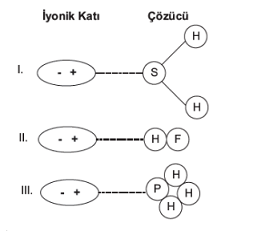 Yukarıda verilen iyonik katının belirtilen çözücüde çözünürken elektrostatik yönlenme hangilerinde doğru verilmiştir? (S:16, P:15, H:1)A)  Yalnız I
B)  Yalnız II
C)  Yalnız III
D) I ve III
E)  I, II ve III

Soru 2Tuzun suda çözünmesi ile ilgili olarak aşağıdakilerden hangisi yanlıştır?A)  Moleküler halde çözünür.
B)  İyon- dipol etkileşimi vardır.
C) Sulu çözeltisi elektriği iletir.
D) Fiziksel bir olaydır.
E) Çözünme olayı sırasında iyonlarına ayrışır.

Soru 3Aşağıdaki bileşiklerin hangilerinin sulu çözeltisi elektriği iletmez?A) HCOOH 
B) K2SO4
C) Al(OH)3
D) C6H12O6 
E) HNO3

Soru 4Derişik bir Y çözeltisini seyreltmek için;I. Y çözeltisini buharlaştırmakII. Çözünen ilavesi yapmakIII. Çözücü ilavesi yapmakişlemlerinden hangilerinin yapılması gerekir?A) Yalnız I 
B)  Yalnız II
C)  Yalnız III 
D)  I ve II
E) I ve III

Soru 5I. Çözeltinin kütlesi, çözünen ile çözücünün kütlelerinin toplamına eşittir.II. Çözeltinin hacmi, çözücü ile çözünenin hacimlerinin toplamına eşittir.III. Çözeltilerde özkütle, çözeltinin kütlesinin çözeltinin hacmine oranıdır.Yargılarından hangileri kesinlikle doğrudur?A)  Yalnız I
B)   Yalnız II
C)  Yalnız III 
D)  I ve II
E) I ve III

Soru 6ppm ile ilgili;  I. 1 ppm = 1mg/ L'dir. II. 1 gram çözünen /106 gram çözeltidir.III. 1 gram çözünen /109 gram çözeltidir.bağıntılarından hangileri doğrudur?A)  Yalnız I
B)  Yalnız II
C)  Yalnız III
D)  I ve II
E)  I ve III

Soru 7Aşağıda verilen yargılardan hangisi ppm için yanlıştır?A)  ppm milyonda bir anlamına gelir.
B)  Eser miktardaki çözeltilerin derişimini belirtmek amacıyla kullanılır.
C)  Çözelti seyreltik olduğundan  sulu çözeltinin yoğunluğu 1 g/mL alınabilir.
D)  Çok küçük değerleri ifade etmek için kullanılır.
E)  ppm derişim birimi olarak kullanılmaz.

Soru 810 gram KOH katısının 90 gram suda çözünmesiyle oluşan çözeltinin kütlece yüzde derişimi kaçtır?A)  %5 
B)  %10 
C)  %15
D)  %20 
E)  %25

Soru 9Kütlece % 20 lik 400 gram tuzlu su çözeltisini % 50 lik çözelti haline getirebilmek için;I. 240 gram tuz eklemekII. 240 gram su buharlaştırmakIII. 10 gram su ve 10 gram tuz eklemekişlemlerinden hangileri ayrı ayrı uygulanmalıdır?A)  Yalnız I 
B)  Yalnız III
C)  II ve III 
D)  I ve II
E)  I, II ve III

Soru 10Kütlece % 20'lik 500 gram şekerli su çözeltisi hazırlanıyor.Buna göre; çözeltideki şeker miktarı kaç gramdır?A)  75 
B)  100 
C)  125
D)  150 
E)  175

